Gry - Ceneo.pl: sprawdź o co tyle szumu!Popularność tej formy rozrywki nie maleje. Sprawdź, dlaczego warto je od czasu do czasu odpalić!Gry: dlaczego tak chętnie szukamy ich na Ceneo.pl? Światowa Organizacja Zdrowia alarmuje - uzależnienie od gier komputerowych to coraz powszechniejsza choroba. Warto jednak zaznaczyć, że rozgrywki online mogą przynieść więcej pożytku niż szkody. Stymulują mózg, uczą taktycznego i logicznego myślenia oraz pozwalają na rozwój widzenia przestrzennego. Warto więc porozmawiać o ich dobrych stronach.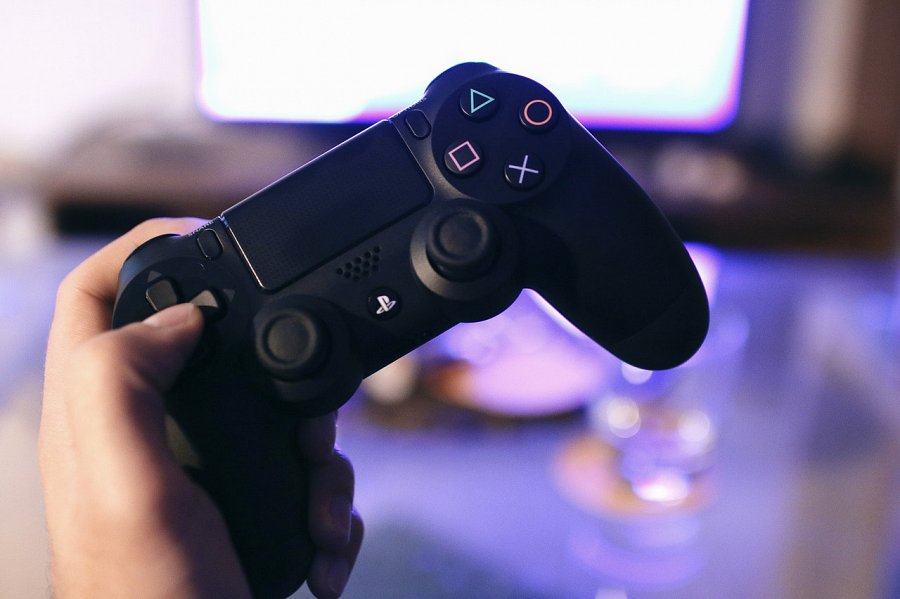 Gry - dobry sposób na naukę?Po pierwsze - nauka języków obcych. Niejednokrotnie słyszano, że młodzi gamerzy szybciej łapali w lot nowinki lingwistyczne i akcent - w szczególności jeśli rozgrywki realizowane były w teamach mieszanych. Komendy przekazywane przez pasjonatów gier przeglądarkowych, najczęściej repetytywne, bardzo szybko zapadają w pamięć. Gry online lub te, które znajdziesz w serwisach takich jak Ceneo.pl zachwycają swoją plastycznością, uczą refleksu i szybkiego podejmowania decyzji oraz, co ważne w dorosłym życiu, pozwalają na błyskawiczne podjęcie decyzji.Gry - Ceneo.pl: sprawdź jak rozwija się ta branżaKto wie, może zapalony, nastoletni gamer stanie się pełnoprawnym programistą. Studia dla programistów i dedykowane tej dziedzinie kursy są gwarantem stabilnej, dobrze płatnej pracy. Gry - Ceneo.pl, ich liczba i dostępność oraz częstotliwość wydawania nowych produktów to pewność, że branża nigdy nie wyjdzie z mody, a pasjonatów przygód z myszką i klawiaturą w dłoni nigdy nie zabraknie.